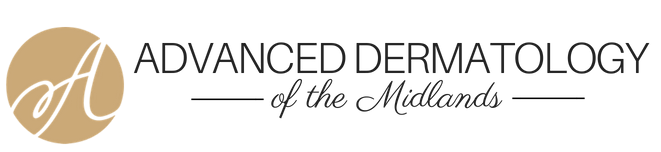 Cosmetic Interest Questionnaire
NAME: ______________________________ DATE OF BIRTH: ____________________ DATE: _______________Check which areas of the face concern you on the diagram below.
By showing how you see yourself, we can best evaluate your aesthetic goals and select an appropriate treatment for you.
Please indicate if you are interested or would like to learn more about any of the following services below: 
(Check all that apply)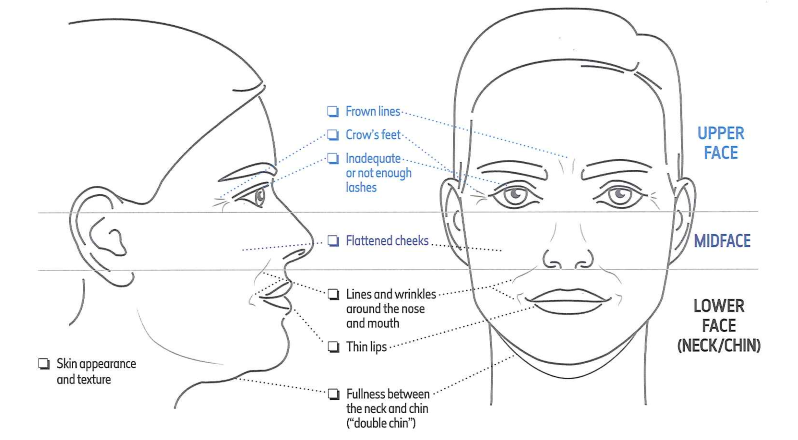 Please provide your email address to join our list to receive exclusive information about Special Offers, Brilliant Distinctions, and Events.Current email address: ____________________________________________________
** Payment in full is required prior to all cosmetic services being rendered. _________
(Provider will review cost of cosmetic services prior to treatment.)For Office Use Only: 
Recommended Cosmetic Procedures							
Recommended Skin Care ProductsBrilliant Distinctions member email:________________________________________________                   NotesProvider Signature: __________________________________________________________ Date: _________________Botox injectionsDermal FillersFat ReductionChemical PeelsLaser Hair ReductionTreatment of wrinklesBrown spot/Age spot removalAcne scarringSkin Care ProductsFacial redness/rosacea treatmentsOther (Please Specify):Other (Please Specify):FillersChemical PeelsLaser Hair ReductionLaser Hair ReductionSilkIlluminizeUpper Lip Legs (half/full)RestylaneVitalizeChinBikiniPerlaneRejuvenizeEarsBrazilianJuvederm UltraNeckForearmsJuvederm Ultra PlusUnderarmsFull ArmsVolumaNavelVolbellaUpper chestVollureHeadBack (half/full)BotoxKybellaSkinMedicaEltaMDHA5Intense MoisturizerRetinol 0.25%UV Shield Broad Spectrum 45Retinol 0.5%Lytera 2.0TNS Essential SerumEssential Defense Mineral Shield Sunscreen SPF 35Total Defense & Repair Sunscreen SPF 34 (Tinted)Total Devense & Repair Sunscreen SPF 50 (Untinted)